УКРАЇНАЧЕРНІВЕЦЬКА ОБЛАСНА ДЕРЖАВНА АДМІНІСТРАЦІЯЧЕРНІВЕЦЬКА ОБЛАСНА ВІЙСЬКОВА АДМІНІСТРАЦІЯДЕПАРТАМЕНТ ОСВІТИ І НАУКИвул. М. Грушевського, 1, м. Чернівці, 58002, тел. (0372) 55-29-66, факс 57-32-84,Е-mail: doncv@ukr.net   Код ЄДРПОУ 3930133724.10.2023 № 01-34/2317                      На № ____________від _____________Керівникам органів управління у сфері освіти територіальних громадКерівникам закладі освіти обласного підпорядкуванняВідповідно до листа управління культури обласної державної адміністрації (обласної військової адміністрації) від 16.10.2023 № 01-29/1337 Департамент освіти і науки обласної державної адміністрації (обласної військової адміністрації) повідомляє, що 09 листопада 2023 року о 1000 для вчителів історії та керівників гуртків краєзнавчого напряму закладів освіти Чернівецької області заплановано проведення історико-краєзнавчого семінару «350 років битви під Хотином (1673 р.)».Програмою семінару передбачено проведення лекцій від провідних фахівців Чернівецького обласного краєзнавчого музею, Чернівецького національного університету імені Юрія Федьковича та ДІАЗ «Хотинська фортеця».Місце проведення: Чернівецький обласний краєзнавчий музей, вул. О. Кобилянської, 28.Реєстрація учасників: 0930-1000.Контактна особа для взаємодії – Оксана Ротар, в.о. директора КЗ «Чернівецький обласний краєзнавчий музей», (099) 174 14 39.  Враховуючи зазначене вище, просимо довести до відома педагогічних працівників закладів освіти інформацію щодо можливості участі у семінарі та сприяти їх участі у заході.   Заступник директора Департаменту –начальник управління освіти, науки та цифрової трансформації                                                        Оксана ГРИНЮК Юлія Глібіщук, 55 18 16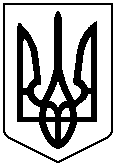 